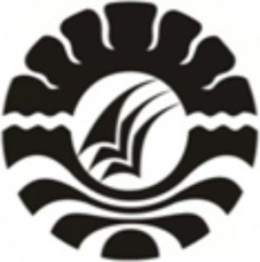 SKRIPSIPENGARUH METODE JARIMATIKA TERHADAP KEMAMPUAN BERHITUNG SISWA PADA MATA PELAJARAN MATEMATIKA KELAS IV SDN PANAIKANG III KECAMATAN PANAKKUKANGKOTA MAKASSARHASNIPROGRAM STUDI PENDIDIKAN GURU SEKOLAH DASARFAKULTAS ILMU PENDIDIKANUNIVERSITAS NEGERI MAKASSAR2017